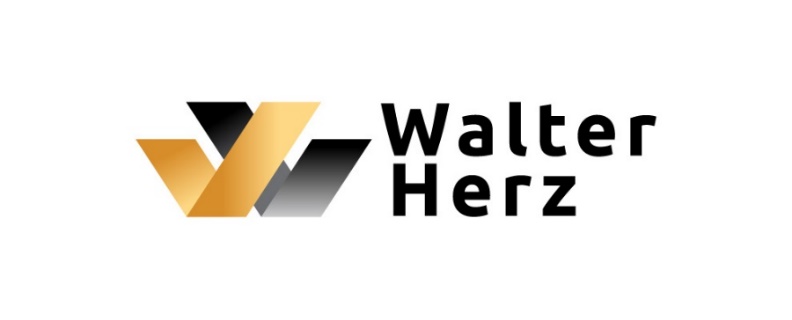 INFO PRASOWEWarszawa, dn. 25.05.2020Walter Herz podkręca tempo. Chcąc zaoferować całościową, zintegrowaną usługę, obejmującą różne segmenty rynku nieruchomości firma Walter Herz rozbudowała zespoły działów Office, Logistics & Industrial oraz Investment & Hospitality. Z początkiem maja br. do teamu WH dołączył również Piotr Krawczyk, który objął stanowisko dyrektora działu Logistics & Industrial        Walter Herz wzmacnia strukturę organizacyjną i wdraża rozwiązania, które pozwalają kompleksowo zaspokajać potrzeby klientów w każdym, możliwym scenariuszu działań, jakie trzeba będzie podjąć w nowym otoczeniu gospodarczym. – Zatrudnienie w firmie zwiększa się regularnie od 9 lat, ale teraz musieliśmy znacznie przyspieszyć rozwój zespołu, ponieważ wymaga tego aktualna sytuacja na rynku. Wiąże się to z intensyfikacją naszej aktywności operacyjnej w ostatnich miesiącach. Dzięki większej liczbie doświadczonych doradców, posiadających dużą wiedzę i szerokie kompetencje możemy efektywniej połączyć różne usługi i zapewnić klientom maksymalnie rozbudowaną obsługę doradczą i wsparcie w każdym aspekcie, bo tego właśnie oczekują dziś firmy. W obecnym, szczególnym dla biznesu czasie potrzebują wielowymiarowego wsparcia, w tym dodatkowych, komplementarnych usług oraz interdyscyplinarnej wiedzy – mówi Bartłomiej Zagrodnik, Managing Partner/CEO w Walter Herz. Dlatego firma rozwija się, nie tylko kadrowo, ale także zwiększa kompetencje we wszystkich obszarach rynku nieruchomości. Zmiana struktury popytu w segmencie komercyjnym rynku nieruchomości sprawiła, że najszybciej rośnie potencjał i poszerza się portfolio klientów działu Industrial & Logistic, którzy doceniając wysoką jakość usług i niestandardowe rozwiązania oferowane przez doradców firmy wybierają Walter Herz. Nowy dyrektor departamentu dedykowanego sektorowi magazynowemu, którym zarządza od maja br., w trakcie kilkunastoletniej kariery zawodowej współpracował m.in. z Raben Group, DHL Global Forwarding oraz ROHLIG SUUS Logistics. Doświadczenie zdobywał również we współpracy z firmą deweloperską prowadzącą działalność w segmencie magazynowo-produkcyjnym. Zarządzał projektami dla wielu klientów międzynarodowych, najemców korporacyjnych oraz inwestorów indywidualnych. Na koncie ma również komercjalizacje parków logistycznych, liczone w setkach tysięcy mkw. wynajętej powierzchni. W Walter Herz Piotr Krawczyk będzie odpowiedzialny za realizację strategii rozwoju działu Industrial & Logistic oraz przygotowanie rozwiązań dla inwestorów, deweloperów i najemców nieruchomości przemysłowych oraz logistycznych, które obejmą opracowywanie propozycji ofertowych, audyt techniczny, analizę kosztów najmu oraz zakup gruntów inwestycyjnych.  – Wierzę, że Piotr wnosząc do firmy nową perspektywę, odegra decydującą rolę w tworzeniu nowoczesnych modeli długofalowej obsługi klientów oraz wprowadzaniu rozwiązań dopasowanych do zmieniających się warunków rynkowych – przyznaje Bartłomiej Zagrodnik. – Walter Herz to firma o wyjątkowej kulturze organizacyjnej, dysponująca dużą ekspercką wiedzą i szczególnie mocno stawiająca na budowę relacji, tym bardziej więc cieszę się, że w tak doświadczonym i inspirującym gronie będę mógł kontynuować swoją karierę. Chciałbym podziękować wszystkim za okazane mi zaufanie i miłe przyjęcie – mówi Piotr Krawczyk, Director Industrial & Logistics w Walter Herz. – Chcemy maksymalnie wykorzystać aktualny boom na rynku magazynowym, na którym dzięki rozwojowi sektora e-commerce, tworzą się huby magazynowe na skalę nienotowaną dotąd w Polsce. Obsługa tego obiecującego obszaru rynku będzie wymagała dalszej rozbudowy naszego zespołu ekspertów, jak również inwestycji w nowe technologie umożliwiające podnoszenie wydajności i standardu pracy – dodaje Piotr Krawczyk. – Team Walter Herz zyskał nowego dyrektora działu Industrial & Logistics, z czego bardzo się cieszymy. Poza tym, umocnił się także nasz zespół leasingowy, nie tylko w Warszawie, ale również w oddziale krakowskim. Dołączyło do niego kilku negocjatorów z wieloletnim doświadczeniem w pracy w różnych segmentach rynku nieruchomości – informuje Mateusz Strzelecki, Partner / Head of Regional Markets w Walter Herz. - Doradztwo musi być teraz bowiem zoptymalizowane do zmieniających się warunków biznesowych. Coraz częściej realizujemy projekty wymagające powiązania kompetencji z różnych dziedzin. Prowadzimy złożone procesy, na przykład takie, które wymagają wsparcia klienta, zarówno przy najmie powierzchni biurowej, jak i w rozbudowie własnej bazy magazynowej, co wiąże się z wyborem dostawcy, który potrafi zabezpieczyć potrzeby inwestora w obu obszarach – mówi Mateusz Strzelecki. Na przestrzeni ostatnich lat Walter Herz stworzyła zespół ekspertów, którzy dysponują szeroką wiedzą obejmującą wszystkie płaszczyzny funkcjonowania rynku nieruchomości w Polsce. Dewizą firmy jest tworzenie długoletnich relacji z klientami i dostosowywanie rozwiązań do ich indywidualnych potrzeb. W wielu przypadkach rozwój biznesu kluczowych partnerów firmy i ewolucja Walter Herz ściśle się ze sobą wiążą. W najbliższych miesiącach działania agencji skupiać się będą na zwiększaniu potencjału regionalnych oddziałów firmy we Wrocławiu, Trójmieście i Łodzi.o Walter HerzWalter Herz jest wiodącym na rynku, polskim podmiotem prowadzącym działalność w sektorze nieruchomości komercyjnych na terenie kraju. Od 9 lat firma świadczy kompleksowe i strategiczne usługi doradcze w całej Polsce. Eksperci Walter Herz doradzają inwestorom, właścicielom nieruchomości i najemcom. Firma zapewnia pełną obsługę, zarówno firmom z sektora prywatnego, jak i publicznego. Doradcy Walter Herz wspierają klientów w poszukiwaniu i wynajmie powierzchni biurowych oraz świadczą usługi doradcze przy realizacji projektów inwestycyjnych w sektorze komercyjnym i hotelowym. Firma ma siedzibę w Warszawie oraz oddziały regionalne w Krakowie i Trójmieście. Walter Herz jest twórcą Akademii Najemcy, pierwszego w Polsce projektu, który wspiera i edukuje najemców powierzchni komercyjnych z całej Polski. Prowadzi szkolenia stacjonarne w największych miastach w kraju. W trosce o najwyższy poziom etyczny świadczonych usług wprowadziła Kodeks Dobrych Praktyk.  